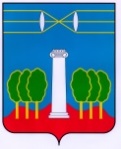 СОВЕТ ДЕПУТАТОВГОРОДСКОГО ОКРУГА КРАСНОГОРСКМОСКОВСКОЙ ОБЛАСТИР Е Ш Е Н И Еот 28.04.2022 №733/54О награждении Почётными грамотами сотрудниковМБОУ «Образовательный центр «Созвездие» За многолетний плодотворный труд по обучению и воспитанию детей с ограниченными возможностями здоровья и в связи с юбилеем, Совет депутатов РЕШИЛ:Наградить Почетными грамотами Совета депутатов городского округа Красногорск с вручением памятных сувениров сотрудников муниципального бюджетного общеобразовательного учреждения «Образовательный центр «Созвездие»:- Карасеву Светлану Николаевну – учителя музыки;- Пимонову Светлану Васильевну – учителя русского языка и литературы.ПредседательСовета депутатов                                           			               С.В. ТрифоновРазослать: в дело, МБОУ «Образовательный центр «Созвездие»